história – tropeirismo – parte 6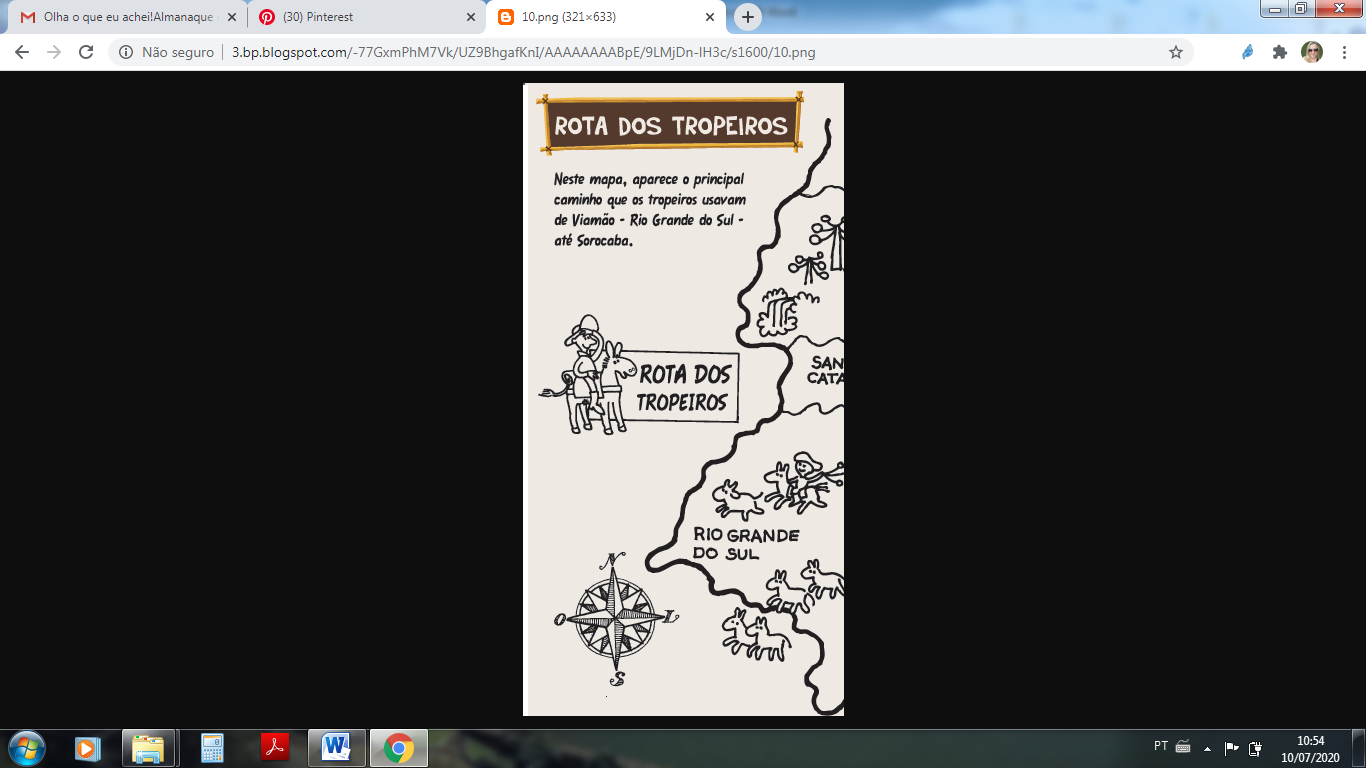 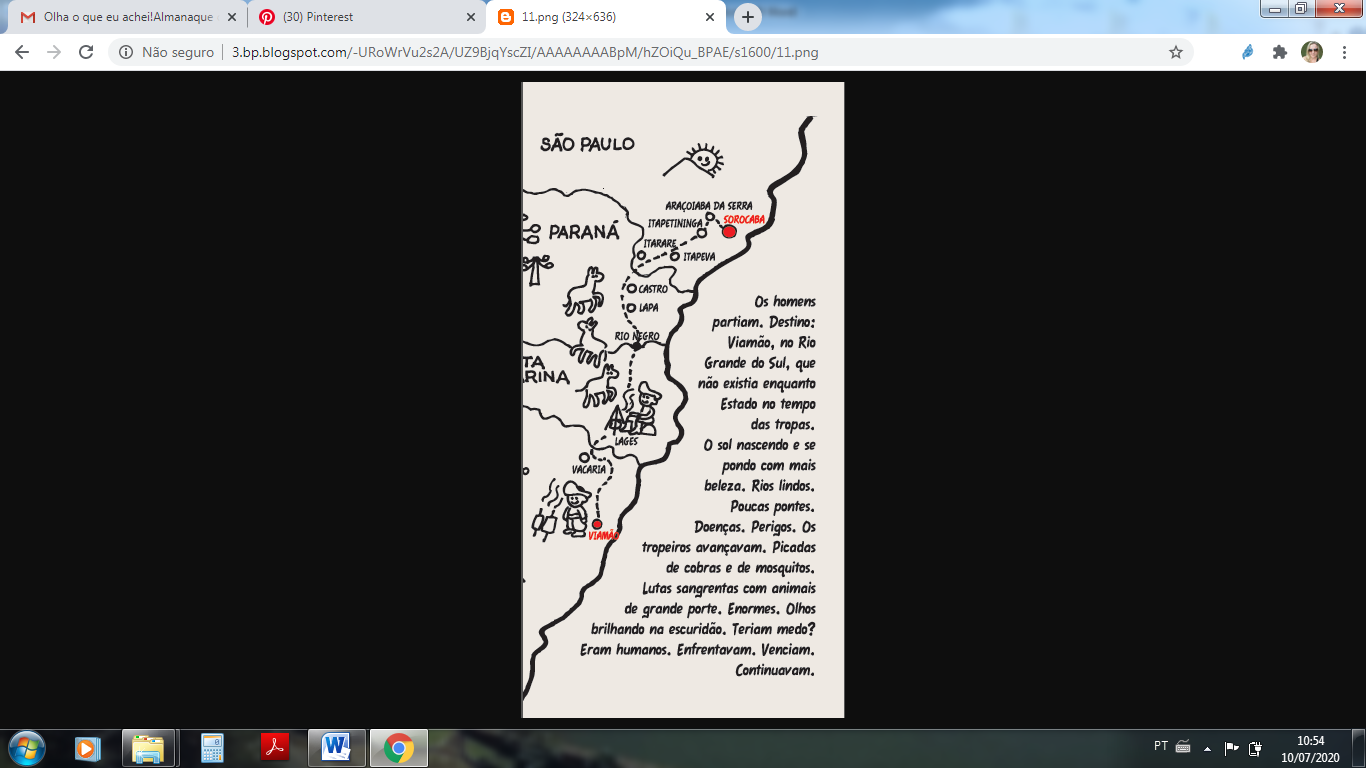 Observe o mapa.Quais os estados que os tropeiros passaram até chegar na cidade de Sorocaba?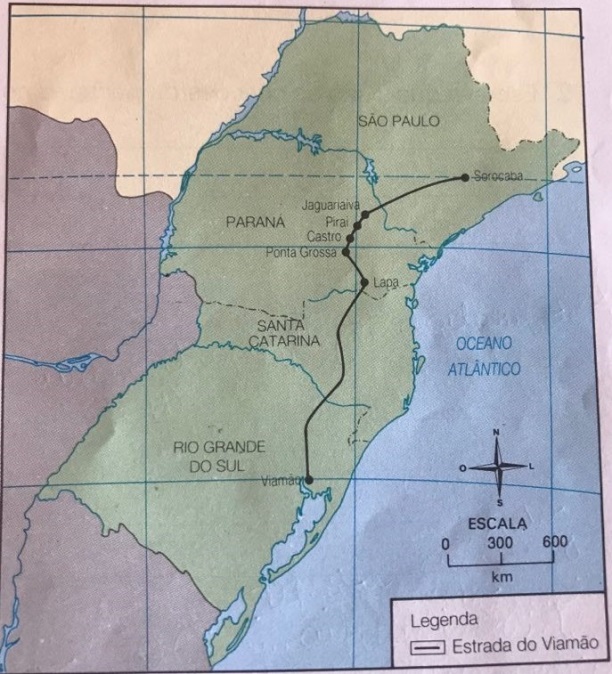 _________________________________________________________________________________________________________________________________________________________________________________________Em Sorocaba, bois e muares eram comercializados e daí levados para Minas Gerais, Goiás e Mato Grosso.	No caminho para Sorocaba, os tropeiros paravam em pousadas para a recuperação dos animais em invernadas.	Os tropeirismo foi uma atividade importante para o Paraná, fazendo com que Curitiba, a atual capital de nosso estado, crescesse com esse comércio. As pousadas que existiam nos Campos Gerais deram origem a vários municípios, como Ponta Grossa, Palmeira, Lapa, Castro e outros.	Os muares eram importantes, por serem fortes e suportarem o peso e as caminhadas longas. Além disso, tinham boa aceitação no comércio em Sorocaba. Esses animais eram o meio de transporte mais utilizado até a construção de estradas de ferro.	O tempo dos tropeiros passou, mas a pecuária continuou a se desenvolver. Hoje possuímos criações de vários tipos de gado, como o bovino, o suíno, o equino, o muar, o ovino.	O gado bovino é utilizado para corte e para o fornecimento de leite.	No Paraná, destaca-se a criação do gado bovino para corte, e a criação de porcos, a suinocultura, é de grande importância, pois o estado possui grandes rebanhos.Escreva quais são as criações da pecuária no Paraná. _____________________________________________________________________________________________________________________________________________________________________________________________________________Por que ele foi importante em nosso estado? _______________________________________________________________________________________________________________________________________________________________________________________________________________Ligue as cidades que eram antigas pousadas, formando o caminho utilizado pelos tropeiros, e escreva o nome desse caminho: 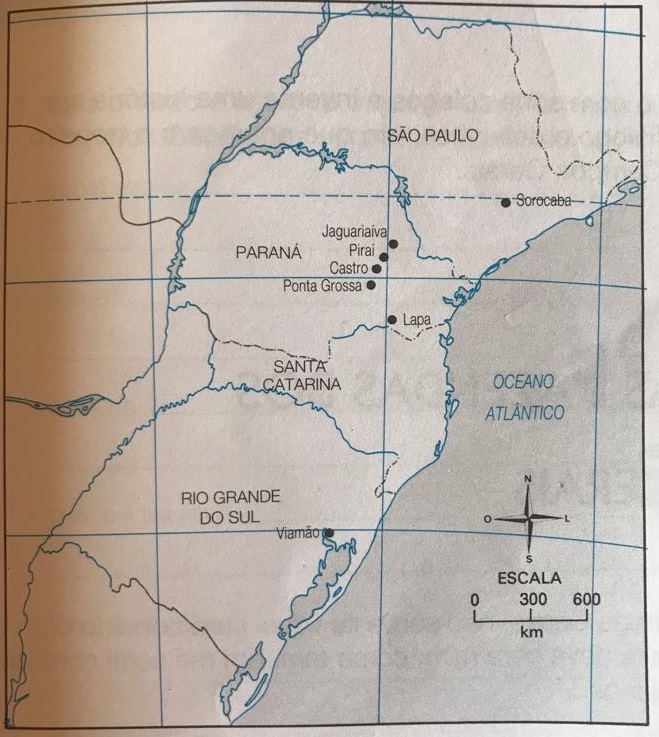 Explique a importância dos muares. ______________________________________________________________________________________________________________________________________________________________________________________________________________________________________________________________________________________________________________________________________________________________________________________________________________________________